Spellings – solve the word search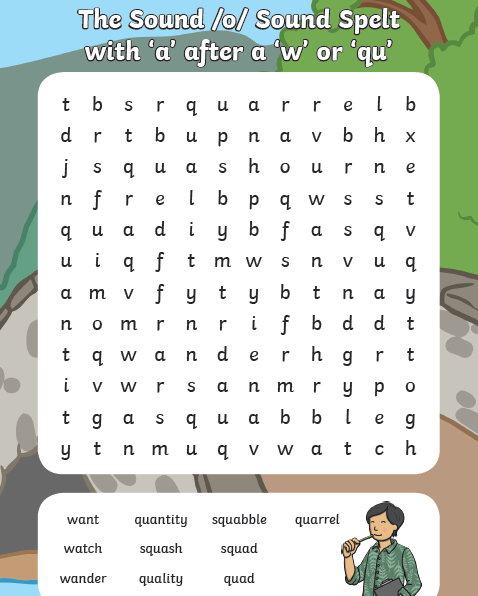 Times tablesComprehension – Inference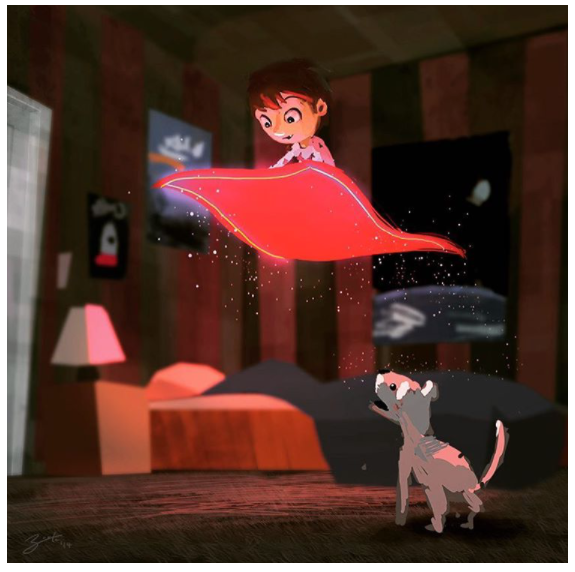 What is happening here?________________________________________________________________________________________________________________________Why/how is the carpet floating?________________________________________________________________________________________________________________________How is the boy feeling? Was he expecting this to happen?________________________________________________________________________________________________________________________How is the dog feeling? How do you know?________________________________________________________________________________________________________________________Does this bedroom belong to the boy? What makes you think that?________________________________________________________________________________________________________________________0 x 5 = 0 x 3 = 0 x 4 = 1 x 5 =1 x 3 =1 x 4 =2 x 5 =2 x 3 =2 x 4 =3 x 5 =3 x 3 =3 x 4 =4 x 5 = 4 x 3 = 4 x 4 = 5 x 5 =5 x 3 =5 x 4 =6 x 5 = 6 x 3 = 6 x 4 = 7 x 5 = 7 x 3 = 7 x 4 = 8 x 5 = 8 x 3 = 8 x 4 = 9 x 5 = 9 x 3 = 9 x 4 = 10 x 5 = 10 x 3 = 10 x 4 = 11 x 5 = 11 x 3 = 11 x 4 = 12 x 5 = 12 x 3 = 12 x 4 = 